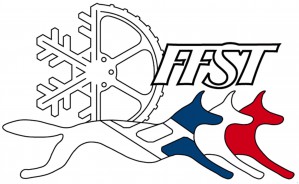 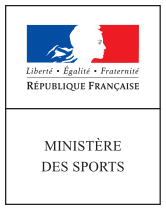 CANDIDATUREPOLE FRANCE ESPOIR FFST2021 - 2022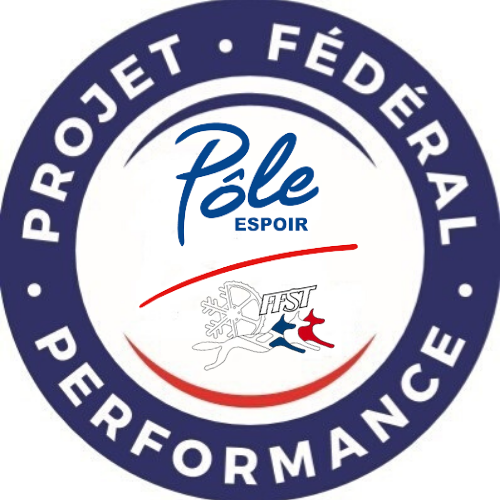 Cher Athlète, Vous trouverez ci-dessous le dossier de candidature pour l’entrée au Pôle France Espoir de la Fédération Française des Sports de Traineaux pour la saison 2021 - 2022.Toutes les informations concernant le fonctionnement complet de la structure sont dans le livret de fonctionnement du Pôle France Espoir. Ce document est téléchargeable sur le site de la Fédération Française des Sports de Traineaux.Coordinateur du Pôle France EspoirEmmanuel HENRYPortable : 06 11 60 30 41Email : ffstbikejoring@gmail.com Une fois complété, le dossier de candidature doit être impérativement adressé au Pôle France Espoir par mail au plus tard le 1er aout 2021 (tout dossier incomplet ne sera pas traité). Nom  : -------------------------------------------------------------------Prénom : --------------------------------------------------------------Date de Naissance : ---------------------------------------------Sexe : M / FAdresse : --------------------------------------------------------------------------------------------------------------------Autres : ---------------------------------------------------------------------------------------------------------------------N° de Licence : ----------------------------------------------------------------------------------------------------------------Téléphone : ---------------------------------------------------------------------------------------------------------------------E-mail :  ----------------------------------------------------------------------------------------------------------------------------Ligue Régionale : --------------------------------------------------------------------------------------------------------Club d’appartenance : --------------------------------------------------------------------------------------------------Catégorie :  ----------------------------------------------------------------------------------------------------------Taille de Tee-shirt :  ------------------------------------------------------------------------------------------------Taille de Veste longue :  -----------------------------------------------------------------------------------------Taille Pantalon :  ------------------------------------------------------------------------------------------------Situation des parents : ☐ Mariés	☐ Divorcés	☐ Séparés	☐ Veuf, veuve	   ☐ AutreNombres de frères : …….		Nombre de sœurs : …….Père :							Mère : Profession : ...................................................			Profession : ...................................................Adresse : ........................................................ 			Adresse : ........................................................ Code postal : _ _ _ _ _						Code postal : _ _ _ _ _Ville : ..............................................................			Ville : ..............................................................@ : ................................@ ...............................			@ : ......................................@ ..........................Portable : _ _ / _ _ / _ _ / _ _ /					Portable : _ _ / _ _ / _ _ / _ _ /RESULTATS, SELECTIONS, STAGES SIGNIFICATIFS….(Expériences et résultats dans les différentes catégories, au niveau régional, national ou international). Joindre document en annexe si besoin.Tenez-vous un carnet d’entraînement ? ☐Oui	☐NonTenez-vous un press-book ? (joindre une copie si oui) ☐Oui	☐NonAvez-vous passé des tests d'effort ? ☐Oui	☐NonSi oui, précisez dates et lieux, joindre une copie des résultats si vous les possédez....................................................................................................................................................................................D'autres tests spécifiques ? ☐Oui	☐NonSi oui, précisez leur nature, joindre une copie des résultats si vous les possédez. ...................................................................................................................................................................................Avez-vous un entraîneur ? ☐Oui	☐Non		Si oui, Nom / Prénom : ............................................................ @ : ....................................................@ ..........................................		Téléphone : _ _/_ _/_ _/_ _/_ _Taille : ..................... cm		Pouls de Repos : ..................... 	Poids : ........... kgSEMAINE TYPE D'ENTRAINEMENT EN SAISON : * Dans la première ligne du tableau décrivez une semaine type en période scolaire.* Dans la seconde ligne du tableau décrivez une semaine type en période de vacances. Avez-vous effectué des stages de perfectionnement ? ☐Oui	☐NonType et année : .....................................................................................................................................................................................................................................................................................................................................................................................................................................................................Avez-vous l’expérience de vie en groupe ? ☐ Oui	☐ NonÉtudes suivies : ............................................................................................................................Établissement : ............................................................................................................................Précisez les études ou formations que vous allez poursuivre et les options (langues et spécialités) : .....................................................................................................................................................................................................................................................................................Joindre document en annexe si besoin.FAIT LE	SIGNATURE DU CANDIDATAvis motivé de votre responsable de Club sur le potentiel sportif et la capacité du jeune Athlete à appréhender et mener à bien le double projet sportif et scolaire.SIGNATURE ET NOM DU RESPONSABLE :Je soussigné(e) :NOM : ___________________________	Prénom :_______________________En ma qualité de Père, Mère, Tuteur légal ** rayer la mention inutileCoordonnées :_____________________________________________________________________ ___________________________________________________________________________________________________________________________________________________________________________________________________________________________________________________Autorise_____________________________________ à présenter sa candidature au Pôle France Jeunes pour la rentrée 2021 – 2022.Autorise______________________________________, responsable des jeunes athlètes, à faire pratiquer toutes interventions médicales ou chirurgicales d’urgence, que le médecin jugera souhaitable sur mon enfant.NOM enfant :___________________________  Prénom :___________________________________Personne à prévenir en cas d’urgence : _______________________________________________Qualité :__________________________________________________________________________Téléphones (portable si possible) : ___________________________________________________Fait à ______________________________		Le _______________________________Signature :Cette fiche permet de recueillir les informations utiles pendant l'accueil de l'enfant.Elle évite aux parents de se démunir du carnet de santé et sera rendue au terme de l'accueil. Enfant :	 fille	 garçon 	Date de naissance : Nom :					Prénom : Adresse :I - Vaccinations : (se référer au carnet de santé ou aux certificats de vaccinations de l'enfant)Joindre un certificat de contre-indication du vaccin dans le cas où l'enfant n'a pas été immunisé par les vaccins obligatoires. Nota : le vaccin anti-tétanique ne présente aucune contre-indication.II - Renseignements médicaux :L'enfant doit-il suivre un traitement médical pendant le séjour ?	 Oui	     nonSi oui, joindre une ordonnance récente et les médicaments correspondants (dans leurs boîtes d'origine, avec la notice, et marquées au nom de l'enfant).Attention : aucun médicament ne pourra être pris sans ordonnance.L'enfant a-t-il déjà eu les maladies suivantes ?Allergies : médicamenteuses	 oui	 non		asthme	 oui	 nonalimentaires	 oui	 non		autres	 oui	 nonPréciser la cause de l'allergie et la conduite à tenir :Indiquer les difficultés de santé (maladie, accident, crises convulsives, hospitalisation, opération, rééducation) en précisant les dates et les précautions à prendre.III - Recommandations utiles :Préciser si l'enfant porte des lunettes, des prothèses auditives, des prothèses dentaires, etc...IV - Responsable légal de l'enfant :Nom :				Prénom :Adresse pendant le séjour :Tél. domicile :			travail :			portable :Nom et tél. du médecin traitant (facultatif)Je soussigné, responsable légal de l'enfant, déclare exacts les renseignements portés sur cette fiche, à communiquer tous les changements sanitaires et médicaux intervenants durant la saison sportive et autorise le responsable du stage d’encadrement à prendre, le cas échéant, toutes mesures (traitement médical, hospitalisation, intervention chirurgicale) rendues nécessaires par l'état de l'enfant.Signature (précédée de la mention lu et approuvé) :		Date :CANDIDATURE AU POLE FRANCE ESPOIRCoordonnées du Pôle France EspoirEnvoi du dossier CANDIDATURE AU POLE FRANCE ESPOIRFEDERATION FRANCAISE DES SPORTS DE TRAINEAUXINFORMATIONS GÉNÉRALESINFORMATIONS SPORTIVESLundiMardiMercrediJeudiVendrediSamediDimancheETUDESMOTIVATIONAVIS MOTIVE CLUBAUTORISATION PARENTALE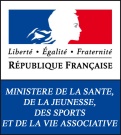 Code de l'action sociale et des famillesFiche sanitaire de liaisonVaccins obligatoiresouinonDernier rappelVaccins recommandésouinonDateDiphtérieHépatite BTétanosRubéolePoliomyéliteCoquelucheou DT polioAutres (préciser)ou TétracoqB.C.G.RubéoleVaricelleAngineScarlatineCoqueluche oui	 non oui	 non oui	 non oui	 non oui	 nonOtiteRougeoleOreillonsRhumatisme articulaire aiguRhumatisme articulaire aigu oui	 non oui	 non oui	 non oui	 non oui	 non